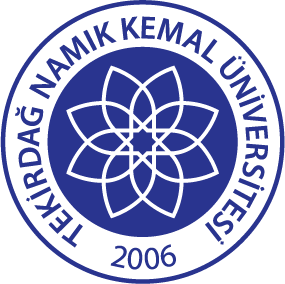 TNKÜAĞIZ VE DİŞ SAĞLIĞIUYGULAMA VE ARAŞTIRMA MERKEZİSTERİLİZASYON ÜNİTESİ STERİL ALAN TEMİZLİK TAKİP FORMU Doküman No: EYS-FRM-310TNKÜAĞIZ VE DİŞ SAĞLIĞIUYGULAMA VE ARAŞTIRMA MERKEZİSTERİLİZASYON ÜNİTESİ STERİL ALAN TEMİZLİK TAKİP FORMU Hazırlama Tarihi: 05.01.2022TNKÜAĞIZ VE DİŞ SAĞLIĞIUYGULAMA VE ARAŞTIRMA MERKEZİSTERİLİZASYON ÜNİTESİ STERİL ALAN TEMİZLİK TAKİP FORMU Revizyon Tarihi: --TNKÜAĞIZ VE DİŞ SAĞLIĞIUYGULAMA VE ARAŞTIRMA MERKEZİSTERİLİZASYON ÜNİTESİ STERİL ALAN TEMİZLİK TAKİP FORMU Revizyon No: 0TNKÜAĞIZ VE DİŞ SAĞLIĞIUYGULAMA VE ARAŞTIRMA MERKEZİSTERİLİZASYON ÜNİTESİ STERİL ALAN TEMİZLİK TAKİP FORMU Toplam Sayfa Sayısı: 1Yüksek Riskli AlanYüksek Riskli AlanYüksek Riskli AlanYüksek Riskli AlanYüksek Riskli AlanYüksek Riskli AlanYüksek Riskli AlanYüksek Riskli AlanYüksek Riskli AlanYüksek Riskli AlanTARİHYER ZEMİN TEMİZLİĞİYER ZEMİN TEMİZLİĞİBİLGİSAYAR MASATEMİZLİĞİDOLAP TEMİZLİĞİOTOKLAVTEMİZLİĞİÇÖP TOPLAMADUVAR TEMİZLİĞİÇÖP KOVALARININTEMİZLİĞİKONTROLAD-SOYADTARİHBu alan için ayrılmış kova ve paspas ile%10 sulandırılmış çamaşır suyuBu alan için ayrılmış kova ve paspas ile%10 sulandırılmış çamaşır suyuYeşil bez%10 sulandırılmış çamaşır suyuYeşil bez%10 sulandırılmış çamaşır suyuYeşil bez%10 sulandırılmış çamaşır suyuYeşil bez%10 sulandırılmış çamaşır suyuYeşil bez%10 sulandırılmış çamaşır suyu%10 sulandırılmış çamaşır suyu12.0017.0008:00HAFTADA 1HAFTADA 115:30HAFTADA 1HAFTADA 1İMZA